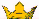 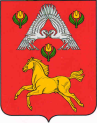 СЕЛЬСКАЯ  ДУМАВЕРХНЕПОГРОМЕНСКОГО СЕЛЬСКОГО ПОСЕЛЕНИЯСРЕДНЕАХТУБИНСКОГО   РАЙОНА  ВОЛГОГРАДСКОЙ  ОБЛАСТИ  Р Е Ш Е Н И Еот 06 декабря 2018 г. № 136/239О внесении изменений в Решение сельской Думы Верхнепогроменского сельского поселения от 11.05.2018г. № 123/218 «О передаче осуществления отдельных полномочий по решению вопросов местного значения органами местного самоуправления Верхнепогроменского сельского поселения Среднеахтубинского муниципального района Волгоградской органам местного самоуправления Среднеахтубинского муниципального района области на 2018 год»Руководствуясь и в соответствии с Бюджетным Кодексом РФ, Федеральным законом от 06 октября 2003 года №131-ФЗ «Об общих принципах организации местного самоуправления в Российской Федерации», пунктом 6 Постановления администрации Волгоградской области от 07.08.2018 года №362-п «О предоставлении в 2018 году субсидий из областного бюджета бюджетам муниципальных образований Волгоградской области на разработку (актуализацию) документов транспортного планирования», Уставом Верхнепогроменского сельского поселения Среднеахтубинского муниципального района Волгоградской области, решением сельской Думы Верхнепогроменского сельского поселения №52/76 от 21.12.2015г. «Об утверждении Положения «О порядке заключения Соглашений органами местного самоуправления Верхнепогроменского сельского поселения с органами местного самоуправления Среднеахтубинского муниципального района о передаче (принятии) части полномочий по решению вопросов местного значения», сельская Дума Верхнепогроменского сельского поселения Среднеахтубинского муниципального района Волгоградской области    р е ш и л а:Внести изменения в Решение сельской Думы Верхнепогроменского поселения 11.05.2018г. № 123/218 «О передаче осуществления отдельных полномочий по решению вопросов местного значения органами местного самоуправления Верхнепогроменского сельского поселения Среднеахтубинского муниципального района Волгоградской органам местного самоуправления Среднеахтубинского муниципального района области на 2018 год» и изложить приложение №1 «Объем межбюджетных трансфертов, предоставляемых из бюджетов поселений в бюджет муниципального района для осуществления полномочий по решению вопроса местного значения в сфере дорожной  деятельности в отношении автомобильных дорог местного значения в границах населенных пунктов Верхнепогроменского сельского поселения Среднеахтубинского муниципального района в части выполнения комплекса работ по поддержанию надлежащего технического состояния автомобильной дороги, оценке ее технического состояния, а также по организации и обеспечению безопасности дорожного движения, а именно: по разработке программы комплексного развития транспортной инфраструктуры, комплексной схемы организации транспортного обслуживания населения общественным транспортом и разработки комплексной схемы организации дорожного движения» в следующей редакции: 2. Настоящее решение вступает в силу с момента его обнародования. Глава Верхнепогроменскогосельского поселения							К.К. Башулов№ п/пНаименование вопроса местного значения Объем передаваемых средств, руб.1Вопрос местного значения в сфере дорожной деятельности в отношении автомобильных дорог местного значения в границах населенных пунктов городских и сельских поселений Среднеахтубинского муниципального района в части выполнения комплекса работ по поддержанию надлежащего технического состояния автомобильной дороги, оценке ее технического состояния, а также по организации и обеспечению безопасности дорожного движения, а именно: по разработке программы комплексного развития транспортной инфраструктуры, комплексной схемы организации транспортного обслуживания населения общественным транспортом и разработки комплексной схемы организации дорожного движения59,67